Профилактика опорно-двигательного аппарата у дошкольников.Инструктор по физической культуре Сарваева В.А.Сохранение и укрепление здоровья дошкольников - одна из актуальнейших проблем нашего времени.С приходом в детский сад у ребёнка начинается новый этап в его жизни. Он попадает в новую обстановку, в которой чувствует себя дискомфортно, что отражается на его настроении и поведении.В первое время пребывания ребенка в саду осложняется поведенческая реакция, нарушается сон, питание, коммуникативность, что, в конечном счете, сказывается на его состоянии здоровья. Не менее серьезное влияние на здоровье и развитие ребенка-дошкольника оказывают отклонения в опорно-двигательном аппарате, являющиеся первопричиной многих болезней, которые не поддаются медикаментозному лечению.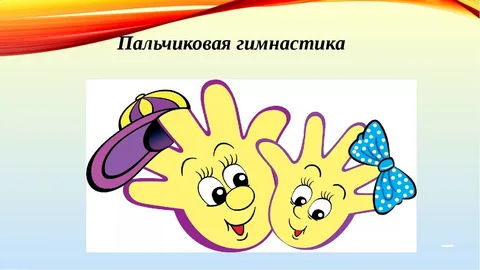  Эффективным средством оздоровительной работы для профилактики  опорно-двигательного аппарата является двигательная реабилитация по средствам применения различных физических упражнений, подвижных игр и др., которые позволяют создать оптимальные условия для правильного положения туловища, гармоничной тренировки и укрепления основных групп мышц и вестибулярного аппарата, развивают координацию движений и функцию равновесия, содействуют развитию двигательных способностей и повышают эмоциональный фон занятий.Здоровый образ жизни – это рациональный образ жизни, неотъемлемой чертой которого является активная деятельность, направленная на сохранение и улучшение здоровья.Важность воспитания здорового образа жизни у детей обусловлена пониманием, что привить основные знания, навыки и привычки по сохранению и укреплению здоровья можно с самого раннего детства. Со временем они превратятся в важный компонент общей культуры человека и повлияют на формирование здорового образа жизни всего общества.Наиболее приемлемыми являются следующие нетрадиционные технологии оздоровления дошкольников:1)самомассаж и массаж 2)дыхательная гимнастика3)аутотренинг релаксация 4)пальчиковая гимнастика 5)креативная гимнастика 6)игропластика 7)игровой стретчинг8)упражнения на фитболе 9)музыкально-ритмическая деятельность 1.10)психогимнастика Пальчиковая гимнастика.Погладим котенка- Киса, кисонька, кисуля!Позвала котенка Юля.- Не спеши домой, постой!- И погладила рукой.(одной, затем другой рукой сделать расслабляющие упражнения для пальцев.)Белка (народная песенка)Сидит белка на тележке,Продает она орешки:Лисичке-сестричке,Воробью, синичке,Мишке толстопятому,Заиньке усатому...(поочередно разгибать все пальцы, начиная с большого)Дождик (народная потешка)Дождик-дождик,Полно лить,Малых детушекМочить!- Сделать из прищепок солнышко- Украсить елочку- Накачивать насос (при помощи карандаша)- Подниматься по лесенке (при помощи карандаша)- Прокатать карандаш между ладошкамиЗарядка для пальцев рук и ног:20 раз сжать пальцы рук и ног.2 ступни и 2 руки вместе сделать 10 круговых движений влево(вправо)Массировать каждый пальчик, ступню впередназад.Игра для пальцев ног «Большак рисует»Пальцы играют (разжать, сжать), переносят мелкие игрушки с одного подноса на другой, прокатывание скалки.Пальчиковая гимнастика способствует развитию мелкой моторики руки. Чем развитие пальцы, тем лучше развита речь.Гимнастика для глаз.(упражнения для глаз проводятся в середине занятия) Австисова методикаМетка на стекле (на стекле, на уровне глаз ребенка, ставится метка красного цвета 3-5 мм)Ребенок подходит к окну на расстояние 30-35 см, выбирает ориентир (дерево, качели ограда и др.) 30 -35сек. Смотрит на ориентир, затем 3035сек смотрит на метку и так далее. Время выполнения5минут.Упражнения для глаз:- И. п. сидя, откинувшись на спинку стула, глубокий вдох, наклон вперед к крышке стола выдох. Выполнить 5-6раз.- И. п. то же, прикрыть веки, крепко зажмурить глаза, затем открыть глаза. Выполнить 4-5раз.- И. п. сидя, руки на пояс, повернуть голову вправо, посмотреть на локоть правой руки, то же влево. Выполнить 5-6раз.- И. п. сидя, смотреть прямо перед собой на воспитателя 2-3сек Поставить руки посередине линии лица на расстоянии 15-20см от глаз. Перевести взор на кончик среднего пальца и смотреть на него 3-5сек, опустить руки. Выполнить 5-6раз.- И. п. сидя, руки вперед. Посмотреть на кончики пальцев, поднять руки вверх, следить глазами за руками, не поднимая головы, руки опустить. Выполнить 4-5раз.Дыхательная гимнастика.Все упражнения выполняются в темпе марша, вдох в 2 раза короче, чем выдох.Лечебные звуки (по М. Л. Лазареву, автору программы «Здравствуй»).Звуки музыку рождают,И недуги побеждаютЗвуки слова создаютИ скучать нам не дают.Чтоб здоровым, сильным статьЧтоб не кашлять, не чихатьЗвуковую гимнастикуБудем с вами выполнять.Вылечим простудуЧтобы простуду, насморк победитьДолжны мы звук - в произноситьВ -в-в-в-в-в-в-в- (на выдохе)Ш-Ж-З лечит трахеит, кашель.Ладошки на горлышко все положитеПесенку комарика все произнесите:З -з-з - комар летитЗ-з-зкомар звенитЗ-з-ззазвенели, запели ребятаЗ-з-зотдохните мои дошколята.Руку на грудь положите теперьКашель не страшен нам с вами, поверьЖ-ж-ж-(дети стоят спиной к друг другу, кулак левой руки на поясе)Снова, друзья, мы чуть-чуть отдохнем,Песню змеи произнесем ш-ш-ш,Комплекс оздоровительных мероприятий после сна.Пробуждение.Воспитатель звонит в колокольчик:Колокольчик ледяной,Он всегда, везде со мной.«просыпайтесь!» - говорит,«закаляйтесь!» - всем велит.Комплекс закаливающих упражнений.1. «Киски просыпаются». (предложить детям вытянуться в кроватке, прогнуть спину, вытянуть вверх руки, перевернуться с боку на бок).На ковре котята спят,Просыпаться не хотят.Вот на спинку все легли,Расшалились тут они.Хорошо нам отдыхать,Но уже пора вставать.Потянуться, улыбнуться,Всем открыть глаза и встать.2. Игры с одеялом. (дети прячутся под одеяло и так 2-3раза)Вот идет лохматый пес,А зовут его - Барбос!Что за звери здесь шалят?Переловит всех котят.3. Легкий массаж («поутюжить» руки, ноги от пальчиков вверх, разгладить спинку, грудь).4. Бег босиком из спальни в группу:Потянулись, быстро встали,На носочках побежали...